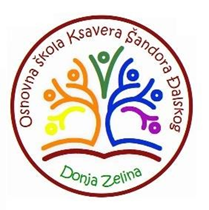 OŠ KSAVERA ŠANDORA ĐALSKOGDragutina Stražimira 24, 10382 Donja ZelinaTel: 01/2065-019E-mail: ured@os-ksdjalski-donjazelina.skole.hrWeb stranica Škole: http://os-ksdjalski-donjazelina.skole.hr/KLASA: 112-02/22-01/17URBROJ: 238-30-32-01-22-6Donja Zelina, 5. 10. 2022.      DOPUNA POZIVA NA TESTIRANJEkandidata u postupku natječaja za radno mjesto učitelj/ica razredne nastave na određeno nepuno radno vrijeme, 20 sati rada  tjedno u OŠ Ksavera Šandora Đalskog u Donjoj Zelini – 1 izvršitelj/ica  koji je objavljen 21. 9. 2022. godine na mrežnoj stranici i oglasnoj ploči Hrvatskog zavoda za zapošljavanje i mrežnoj stranici i oglasnoj ploči Osnovne škole Ksavera Šandora Đalskog, Donja Zelina.Temeljem čl. 11. Pravilnika o načinu i postupku zapošljavanja u Osnovnoj školi Ksavera Šandora Đalskog, Donja Zelina, Povjerenstvo za postupak vrednovanja kandidata upućuje poziv na testiranje kandidatima koji ispunjavaju formalne uvjete natječaja za navedeno radno mjesto i koji su pravodobno dostavili potpunu i pravovaljanu dokumentaciju.      Način odnosno postupak vrednovanja kandidata koji ispunjavaju gore navedene uvjete natječaja za radno mjesto učitelj/ica razredne nastave provest će se putem razgovora s kandidatima (intervjua) u prostoru Škole dana 5. listopada 2022. godine s početkom u 08:00 sati prema sljedećem rasporedu: Povjerenstvo u razgovoru s kandidatom utvrđuje stručna znanja, sposobnosti, interese, motivaciju kandidata za rad u Osnovnoj školi  Ksavera Šandora Đalskog te procjenjuje dodatna znanja i edukacije, dosadašnje radno iskustvo i postignuća. Za kandidata koji se ne odazove pozivu na razgovor smatra se da je odustao od natječaja. Dana 5. 10. 2022. naknado je pristigla prijava kandidatkinje Helene Galovac na natječaj za radno mjesto učitelj/ica razredne nastave na određeno nepuno radno vrijeme, 20 sati rada  tjedno u OŠ Ksavera Šandora Đalskog u Donjoj Zelini – 1 izvršitelj/ica  koji je objavljen  21. 9. 2022. godine na mrežnoj stranici i oglasnoj ploči Hrvatskog zavoda za zapošljavanje i mrežnoj stranici i oglasnoj ploči Osnovne škole Ksavera Šandora Đalskog, Donja Zelina te je dopunjen popis prijavljenih kandidata i utvrđena potpunost i pravodobnost prijave kandidata te uvjeta natječaja. Slijedom navedenog temeljem čl. 11. Pravilnika o načinu i postupku zapošljavanja u Osnovnoj školi Ksavera Šandora Đalskog, Donja Zelina, Povjerenstvo za postupak vrednovanja kandidata upućuje poziv na testiranje kandidatima koji ispunjavaju formalne uvjete natječaja za navedeno radno mjesto i koji su pravodobno dostavili potpunu i pravovaljanu dokumentaciju.      Način odnosno postupak vrednovanja kandidata koji ispunjavaju gore navedene uvjete natječaja za radno mjesto učitelj/ica razredne nastave provest će se putem razgovora s kandidatima (intervjua) u prostoru Škole dana 6. listopada 2022. godine s početkom u 13:00 sati prema sljedećem rasporedu:  POVJERENSTVO U POSTUPKU VREDNOVANJA I PROCJENE KANDIDATALidija Smrndić, ravnateljica – predsjednica povjerenstvaDanijela Čuljak, stručni suradnik psiholog – član povjerenstvaAndriana Guštović, učiteljica razredne nastave – član povjerenstvaRedni brojIme i prezime kandidataVrijeme vrednovanja1.Paula Cecelja08:002.Ines Bego08:15Redni brojIme i prezime kandidataVrijeme vrednovanja1.Paula Cecelja13:002.Ines Bego13:153.Helena Galovac13:30